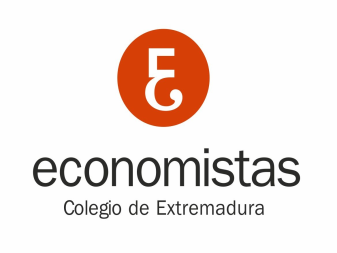 Ilmo. Sr:D/Dª_______________________________________________________ con NIF ____________________con domicilio en _______________________________________________nº___________ ___________y C.P.  _________ de ___________________________ _________Provincia de ______________________Fecha de Nacimiento_____________________Tfno. fijo: _________________Tfno. móvil_______________E-mail_____________________________________________ ante V.I                                                  EXPONEQue solicita ser inscrito en el Colegio en la situación de:             Ejerciente                     No Ejerciente                   Desempleado              JubiladoY a tal efecto acompaña los siguientes documentos acreditativos:              Fotocopia compulsada o recibo de las tasas del Título de Intendente /Licenciado /Doctor /Grado en:_______________________________________________________ Fecha de obtención ________________  2 Dos fotografías tamaño carnet, tres si quiere pertenecer a la bolsa de trabajo          Fotocopia del NIF compulsadoPor tanto,                                                SOLICITAA V.I. que se digne acordar la incorporación del que suscribe al Ilustre Colegio de Economistas de Extremadura				____________________, a ________________ de 20__ Firmado________________El solicitante responde de la veracidad de la información incluida y de aportar los documentos que fueran necesarios. El solicitante faculta al Colegio de Economistas de Extremadura a la utilización de los datos que se facilitan para la utilización corporativa y oficial, conforme al Reglamento U.E. 3/2018, de 27 de Abril, del Parlamento y del Consejo y a la Ley Orgánica 3/2018, de 5 de Diciembre, de Protección de Datos Personales y Garantía de los Derechos Digitales. En el supuesto de no interesar u oponerse a tal utilización, deberá manifestarse tal circunstancia obstativa al propio Colegio por escrito, en el ejercicio de sus derechos de acceso, impugnación, rectificación, supresión, oposición, revocación del consentimiento, portabilidad y limitación del tratamiento, en los términos que establece la Normativa. 